Адреса мультфильмов, созданных учащимися «Стартинки»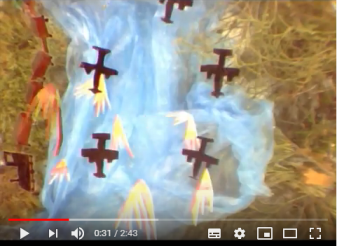 Свет жизниhttps://www.youtube.com/watch?v=ySv9qiRxWTs&t=91s 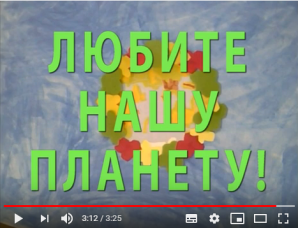 Чистота Земли https://www.youtube.com/watch?v=7swdSUrSzrw&t=34s 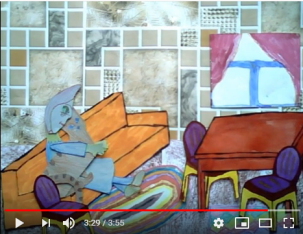 Всем нужна доброта https://www.youtube.com/watch?v=WAKtwvi_qow 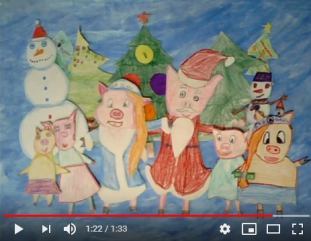 Новогодняя открытка https://www.youtube.com/watch?v=qMTq_D-H-_0 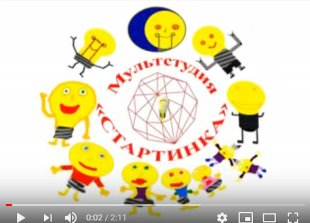 Три ёлочки https://www.youtube.com/watch?v=0jyJKNCIorw 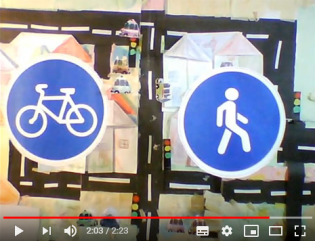 Дорожные знаки https://www.youtube.com/watch?v=x1QYBftS4Ug 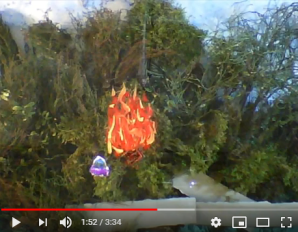 Судьба леса в наших руках https://www.youtube.com/watch?v=u4jioBT3ZZg 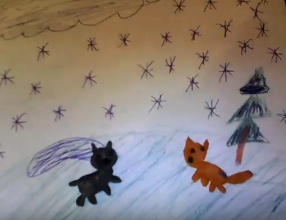 Как звери Новый год встречали (индивидуальный мультфильм)https://vk.com/videos-153326769?section=album_10&z=video-153326769_456239108%2Fclub153326769%2Fpl_-153326769_10  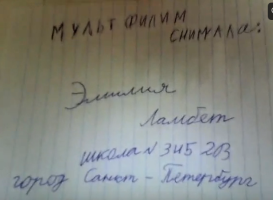 Первая самостоятельная проба Эмилии Ламбет https://vk.com/videos-153326769?section=album_10&z=video-153326769_456239106%2Fpl_-153326769_10 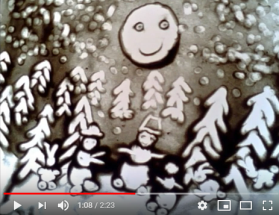 Снежная сказка https://www.youtube.com/watch?v=XTDxqwRRpSk 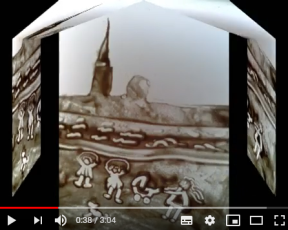 Любимый город https://www.youtube.com/watch?v=aYYBDTLnxn0&t=57s 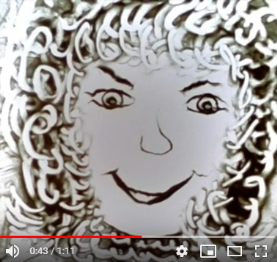 Зимний этюд https://www.youtube.com/watch?v=1G27x8aceLM 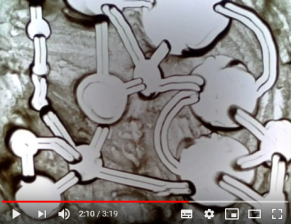 Интересны факты из жизни Дмитрия Менделеева https://www.youtube.com/watch?v=fIRhPwySQWM&t=84s 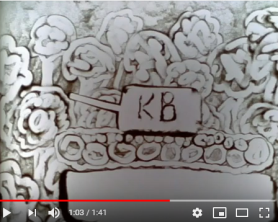 Прифронтовой завод https://www.youtube.com/watch?v=KjUtEpte1GY&t=39s 